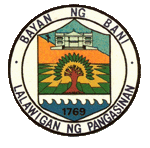             Republic of the PhilippinesProvince of PangasinanMUNICIPALITY OF BANI   Office of the Sangguniang BayanEXCERPTS FROM THE MINUTES OF THE REGULAR SESSION OF THE SANGGUNIANG BAYAN HELD ON NOVEMBER 24, 2003 AT THE SB SESSION HALL, BANI, PANGASINAN.-------------------------------------------------------------------------------------------------------------------------------Present:	Hon. Mariano D. Catabay			- Municipal Vice-Mayor/Presiding Officer	Hon. Marietchu S. Navarro					- Municipal Councilor	Hon. Rosalinda T. Acenas					- Municipal Councilor	Hon. Teresita O. Estabillo					- Municipal Councilor	Hon. Panfilo C. Camba, Jr.					- Municipal Councilor	Hon. Wenceslao C. Natividad, Jr.				- Municipal Councilor	Hon. Elmer N. Ocampo					- Municipal Councilor	Hon. Pedro N. Camba						- Municipal Councilor	Hon. Jerry T. Talania						- Liga PresidentAbsent:	Hon. Hannibal S. Olores					- Municipal Councilor	Hon. Philip O. Estabillo					- SKMF PresidentEXPLANATORY NOTE	WHEREAS, the Indigent Sector Component of the National Health Insurance Program (NHIP) or the “Medicare para sa Masa” is now being implemented thereby enabling qualified families to have access to medical service in all NHIP accredited providers;	WHEREAS, it is necessary to create a PhilHealth Capitation Fund considering that the Municipal Health Centers of Bani have already been accredited;	WHEREAS, said PhilHealth Capitation Fund shall be released to the municipality for the delivery for the outpatient consultation and diagnostic benefit package of the PhilHealth;	NOW THEREFORE, the Sangguniang Bayan of Bani, Pangasinan, after thorough deliberations and unanimous motion of all SB Members present, hereby enacted the followingMUNICIPAL ORDINANCE NO. 02-s2002CREATING A PHILHEALTH CAPITATION FUND FROMTHE PROCEEDS OF THE OUT PATIENT CONSULTATIONAND DIAGNOSTIC BENEFIT PACKAGE TO BE PROVIDEDBY THE PHILIPPINE HEALTH INSURANCE CORPORATION(PHILHEALTH) FOR QUALIFIED INDIGENT FAMILIES OF THE MUNICIPALITY UNDER THE INDIGENT SECTORCOMPONENT OF THE NATIONAL HEALTH INSURANCE PROGRAM (NHIP).BE IT ENACTED by the Sangguniang Bayan of Bani, Pangasinan in session assembled:           	  Republic of the PhilippinesProvince of PangasinanMUNICIPALITY OF BANI   Office of the Sangguniang Bayan										Page – 2 –Section 1. Title – This Ordinance shall be called “An Ordinance Creating a Philhealth Capitation Fund from the proceeds of the outpatient consultation and diagnostic benefit package to be provided by the Philippine Health Insurance Corporation (PhilHealth) for qualified indigent families of the municipality under the indigent sector component of the National Health Insurance Program (NHIP)”. It shall also be called “PhilHealth Capitation Fund Ordinance” and in the succeeding sections, it may be referred to simply as Ordinance.Section 2. Creation – There is hereby created a special fund to be called PhilHealth Capitation Fund where the proceeds of the outpatient consultation and diagnostic benefit package to be provided by Philhealth Insurance Program (NHIP) will be deposited and corresponding expenditures will be taken. A separate book of accounts shall be established and maintained by the municipality for this purpose.Section 3. Rules Governing the Fund – The use management and disposition of the fund shall be governed by the following rules:a) The capitation amount shall be release by PhilHealth on a quarterly basis provided the initial release be subject to prior accreditation of the Municipal Health Center of Bani, Pangasinan and the payment of premium contribution by the municipality; and provided further that succeeding release of quarterly capitation shall be subject to the submission of monitoring and evaluation reports as provided in the implementing guidelines of the benefit package and payment of the required premiums;b) Disbursement and liquidation, and the collection and handling of the fund shall be in accordance with pertinent government accounting and auditing rules and regulations;c) The fund shall be used and spent only for the specified purposes stipulated in the Outpatient Consultation and Diagnostic Benefit Package Guidelines.Section 4. Authorization – the Sangguniang Bayan of Bani, Pangasinan authorizes the Honorable Mayor Gabriel E. Navarro to enter into a Memorandum of Agreement with the Philippine Health Insurance Corporations, represented by the President and CEO, Mr. Francisco T. Duque III, M.D., M.Sc. in accordance with the rules set forth under this Ordinance.Section 5. Effectivity – This Ordinance shall take effect upon approval by the Municipal Mayor in accordance with Article 108, Rule XVII of the Rules and Regulations Implementing the Local Government Code of 1991 and the PhilHealth Capitation Fund herein created shall be established as soon as the initial proceeds of the benefit package is released to the municipality.“ENACTED”            Republic of the PhilippinesProvince of PangasinanMUNICIPALITY OF BANI   Office of the Sangguniang Bayan											Page – 3 –HON. MARIANO D. CATABAYMunicipal Vice-Mayor/Presiding OfficerHON. MARIETCHU S. NAVARRO				HON. WENCESLAO C. NATIVIDAD, JR.HON. ROSALINDA T. ACENAS					HON. ELMER N. OCAMPOHON. TERESITA O. ESTABILLO				HON. PEDRO N. CAMBA  HON. PANFILO C. CAMBA, JR.				HON. JERRY T. TALANIAC E R T I F I C A T I O N 	I HEREBY CERTIFY that this Municipal Ordinance was passed by the Sangguniang Bayan of Bani on December 16, 2002.									       EUGENIA F. CAMBA						     			 Secretary to the SanggunianAPPROVED:			ATTY. GABRIEL E. NAVARRO				Municipal MayorEFC/dno